Практичне: №6 «Звичаї та традиції народів світу»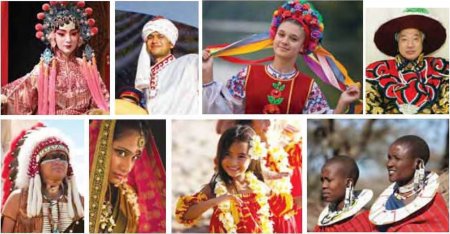 Тубільці Південної Америки вітаються плюючись один на одного. А у деяких народів Африки знаком вітання служить висунутий язик .Ми з вами їмо ложкою і виделкою , народи Східної Азії нерідко для цього користуються паличками , ескімоси обходяться ножем , а середньоазіатське блюдо беш - бармак тому й називається так , що їдять його « беш » - п'ятьма , « Бармак » - пальцями.Увійти в християнську церкву в головному уборі - значить вчинити святотатство. Блюзнить і той , хто входить до синагоги чи мечеті з непокритою головою.Щоб відпочити серед дня , ми сідаємо на стілець. Таджик або узбек віддає перевагу присісти на килим , склавши ноги по- турецьки . Зулус ж подумає , що його європейські та середньоазіатські друзі просто не вміють відпочивати і зовсім позбавлені фантазії. Способів сидіти така безліч ! Притому вони свої , особливі , у зулуських чоловіків і жінок. А представники одного з північно - австралійських племен найбільше люблять відпочивати в дивно незручній  на наш погляд  позі. Вони стоять на одній нозі , вперши в коліно ступню іншої ноги.Великі незручності доставляє англійська сантехніка , що викликає нескінченне здивування у сторонніх користувачів . У квартирах , готелях і навіть громадських місцях - умивальники з двома кранами.Британці взагалі дивні : наприклад , розлучення не дозволено , якщо його вимагають відразу обоє з подружжя , - по тамтешньому законодавству тільки один з подружжя може порушити справу про розлучення.В Еміратах , сучасній і в той же час мусульманській країні , не прийнято задавати питання про дружину - навіть у розмові з хорошим знайомим ви можете тільки ввічливо поцікавитися у загальному , «як сім'я ? »В Еміратах завжди слід пам'ятати про те , що поруч з вами може виявитися переодягнений у цивільне поліцейський. Причому для боротьби зі злочинністю тут на цілком законних підставах застосовується метод провокації. Якщо турист під час Рамадану буде помічений на вулиці з пляшкою алкоголю в руці , він отримає місяць в'язниці . Схоплений агентом при спробі поцупити з прилавка кільце або ланцюжок , сяде на півроку. За пучок кокаїну , запропонований таємним правоохоронцем , дають від двох до чотирьох років. Філер запрошує в номер жінку легкої поведінки - а любитель "полунички" отримує за це від трьох до п'яти років ув'язнення. При цьому для того щоб засудити людину , показань свідків не потрібно.Сім'я , діти в Італії - предмет особливої гордості і в той же час побоювання. Італійці забобонні , і всерйоз вірять у погані прикмети , пристріт і т.п. Тому на людях говорити про дитину , про його успіхи в школі , або про здоров'я не прийнято ( щоб не наврочити)Чайові в Японії не прийняті , взагалі ніде , і навіть вважаються образливими - японці переконані , що кожен з них зобов'язаний виконувати свою роботу найкращим чином . Такий же підхід до чайових існує в Австралії , де офіціант не тільки подивиться на вас злобно за спробу дати на чай , а й обслужить « як слід» . Подібна ситуація і в Ісландії.Для гармонійного розвитку обох півкуль мозку японських школярів вчать писати обома руками.В Таїланді голова будь-якої людини вважається священною - за повір'ям , саме в голові знаходиться дух людини , який охороняє її життя . Тому погладити по голові , наїжачити волосся або просто доторкнутися до голови людини сприймається як справжня образа . Ні в якому разі не можна сидіти "нога на ногу » , направивши ступні в бік статуї Будди. Тайці шанують кожне його зображення , тому остерігайтеся підійматися на статуї або спиратися на них для того , щоб сфотографуватися.У Єгипті велику роль відіграє етикет , нюанси якого можуть бути незрозумілі заїжджому європейцеві . Прийнято вважати , наприклад , що людина, що сіла в машину (навіть у таксі) - гість , а не просто пасажир , а тому вважається образливим , якщо він сяде один на заднє сидіння , якщо місце поряд з водієм не зайняте.Арабські країни відрізняються тим , що це чи не єдині країни в діловому світі , в яких запізнення не рахується проявом поганого тону. Навпаки , будь-яка поважаюча себе людина повинна змушувати себе чекати - запізнення в 15-20 хвилин тут вважається нормою. Більше того , якщо ви прийдете вчасно , то партнер - араб вирішить , що ви занадто потребуєте угоди , і вести себе буде відповідно , нав'язуючи вам невигідні умови . Так само в цих країнах не варто передавати предмети лівою рукою , а так само їсти нею - у арабів це вважається грішним .На Кубі в новорічний вечір до того, як проб'є 12 , місцевий народ наливають у келихи воду , а опівночі , вихлюпують її через вікна на вулицю , тим самим кубинці проводжають старий рік і зустрічають новий , бажаючи при цьому , щоб він був таким же чистим , як вода.На бразильському океанському узбережжі в переддень Нового року на піску займаються тисячі свічок - за місцевою традицією жінки в довгих сукнях заходять у воду і пускають пелюстки квітів в океан.А в Таїланді Новий рік припадає на найспекотніший час , тому його прихід відзначається дуже своєрідно - люди при зустрічі обливають один одного водою , бажаючи щастя в Новому році .